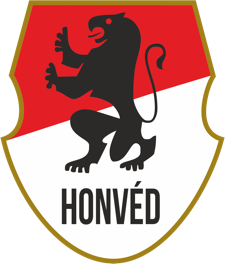 40. HONVÉD KUPA ATLÉTIKAI VERSENY ésHonvéd 75 U10 és U12 csapatverseny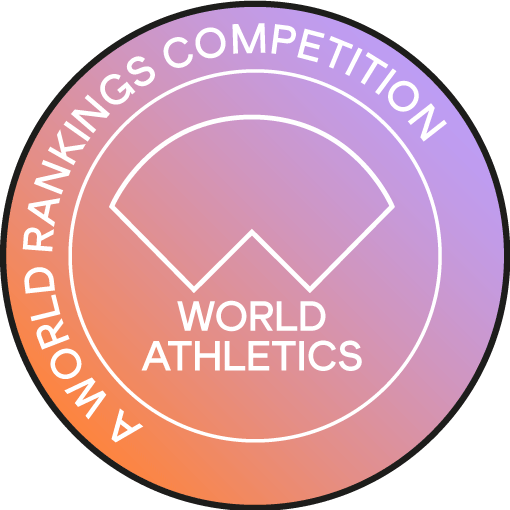 40. Honvéd Kupa Atlétikai VersenyVerseny helye és időpontja:Iharos Sándor atlétika pálya (1134 Budapest, Dózsa György út 53.)2023. június 22. (szombat)A verseny WA besorolása:E kategóriaA verseny szerepel a WA Global Calendar-ban, így Világranglista versenynek (World Rankings Competition) minősül. *Verseny rendezője:	Budapesti Honvéd Sportegyesület Atlétika szakosztályaRésztvevők:	Magyar Atlétikai Szövetség által kiadott versenyengedéllyel rendelkező atléták, akik elérték a nevezési szinteket, valamint külföldi versenyzők, akik jelentkezését a szervezők elfogadják a feltételek teljesítése esetén és azon sportolók, akiket a szervezők meghívtak.Versenybíróság:		Elnöke:				Elnökhelyettese:			Technikai helyettese:			Titkára:			Versenyszámok és nevezési szintek:*: a WA szabályzatai értelmében azon versenyek, amelyeken pontok szerezhetők a Világranglistára, továbbá ahol országos csúcs érhető el. Országos csúcs kizárólag Világranglista versenyen (World Rankings Competition) érhető el.Nevezés:			Kizárólag előnevezéssel a MIR rendszeren keresztül. Helyszíni nevezés nincs!on-line nevezés indul:	2020.05.27. hétfő,	00:00on-line nevezés zárul:		2020.06.17. hétfő,	23:59Nevezési díj: Minden magyar egyesületi tagnak:	3000.-Ft/fő/versenyszámMagyar egyesületi tagság nélkül nevező külföldi versenyzők: EUR 10/fő/versenyszámAz elfogadott nevezések után számla (MIR) ellenében átutalással fizetendő.Helyezések eldöntése:	Az WA szabályai szerint.Díjazás:	Az emlékversenyek első három helyezettjei éremdíjazásban részesülnek.A férfi 1500 m-es Iharos emlékverseny legjobb magyar és külföldi résztvevője 50.000-50.000 Ft pénzdíjban részesül, amennyiben Iharos Sándor 1955-ben felállított 3:40.8 perc világcsúcsával azonos vagy jobb eredményt ér el. Ha ezt az eredményt nem sikerül elérni, akkor a 3:44.00 időn belül futó első magyar és az első külföldi versenyző 25.000-25.000 Ft pénzdíjat vehet át. A díjakat: ifj. Iharos Sándor úr ajánlja fel.A Tari István úr, az Atlétika szakosztály elnöke - a Spiriev táblázat szerinti 3 legjobb eredményt elért BHSE versenyzőnek - 50-30-20.000 Ft-os jutalmat biztosít.Jelentkezés, rajtszám átvétel: A jelentkezés és a rajtszámok átvétele az Atlétika épület bejáratánál található jelentkeztető helyen lesz.  A jelentkezés a versenyszám kezdete előtt legkésőbb 75 perccel lezárul.Kezdőmagasság és magasságemelések:Az indulók függvényében a helyszínen kerül meghatározásra.Saját szer használata: 	Megengedett, ha azt a versenyszám előtt 75 perccel történő hitelesítés szabályosnak találta.Call room: A call room a 200m-es rajtnál lévő sátorban található.Megjelenés kötelező! Bevezetés:ügyességi számoknál 	30 perccel,a gátfutó számoknál 	20 perccel,	a futó számoknál,	15 perccel a szám kezdete előtt.Futamok indítása: Több időfutam esetén 400 m-ig az erősebb futam indul előbb, 1500m-től a futamok sorrendje fordított.Eredményhirdetés:	Az emlékversenyek befejezése után azonnal ünnepélyes eredményhirdetést tartunk. Öltözés  Öltözésre az Atlétika épület emeleti női és férfi öltözői vehetők igénybe.  Melegítés: Bemelegítésre a pálya körüli futókört, valamint a futófolyosót lehet használni.ParkolásParkolás a környező utcákban hétvégén ingyenes. A létesítmény területén csak az arra engedélyt kapott jártművek parkolhatnak.Büfé:A Büfé az öttusa lőtéren található, a lelátó mögötti területen.Honvéd 75 U10 és U12 csapatversenyVerseny célja:A Budapesti Honvéd Sportegyesület 75 éves évfordulója alkalmából az utánpótlás korosztály bevonása a jubileumi ünnepség sorozatba.Résztvevők:U10 korosztályú sportolókból álló 8 fős csapatok.U12 korosztályú sportolókból álló 8 fős csapatok.Versenyszámok:Nevezés:A KIF felületen keresztül kell nevezni. Maximálisan 16 csapat nevezését fogadjuk el és egy egyesületből maximálisan 2 csapat nevezhető.Nevezési díj:Minden csapat: 5000,-Ft/csapat, ami az előzetes nevezések alapján kerül kiszámlázásra.Helyezések eldöntése:A csapatok az egyes versenyszámok eredménye alapján helyezés pontokat kapnak. A csapat pontszámát a 4 versenyszámban kapott pontok összessége adja. A végső helyezést a csapatok pontszáma alapján kialakult sorrend adja.Díjazás:Az első három helyezett csapat mindkét korosztályban éremdíjazásban részesül.Eredményhirdetés:Az emlékversenyek befejezése után azonnal ünnepélyes eredményhirdetést tartunk. Budapest, 2024.05.01.Időrend*2024.06.22. szombat*A kiírásban szereplő időrend a nevezések függvényében változhat.NemKorosztályVersenyszámEmlékverseny névadójaNevezési szintFérfiAbszolút100 mTatár István400 mAdamik Zoltán1500 mIharos Sándor110 m gátCziráky JózsefMagasugrásMajor István180cmRúdugrás420cmTávolugrás650cm10 000 m gyaloglásTábori JánosU201500 mRózsavölgyi IstvánU16100 gátNőiAbszolút100 mHídvéginé Lukics Ildikó400 m Szigetiné Tóth Éva1500 m100 m gátKovács AnnamáriaGerelyhajításPaulányi MagdaSúlylökésIrányi MargitMagasugrás155cmRúdugrás320cmTávolugrás520cmU10U12- Sprintváltó- Távolugrás zónába, akadály felett- Medicinlabda lökés előre állásból- Béka csapat, helyből távolugrás- 8x50m váltó körbe- Oda gát-vissza sík váltó- Távolugrás- Vortex hajítás10:00U10 csapatversenyU1012:00U12 csapatversenyU1214:20100m gát if.U16férfi14:30100m gát ief.AbszolútnőiKovács Annamária emlékverseny14:30RúdugrásAbszolútférfi14:45110m gát ief.Abszolútférfi14:50TávolugrásAbszolútférfi14:55100m ief.Abszolútnői 15:15MagasugrásAbszolútférfiMajor István emlékverseny15:25Megnyitó15:35100m ief.Abszolútférfi15:50GerelyhajításAbszolútnőiPaulányi Magda emlékverseny16:20100m gát döntőAbszolútnői16:30110m gát döntőAbszolútférfiCziráky József emlékverseny16:30RúdugrásAbszolútnői16:40100m „B” döntőAbszolútnői16:45100m „A” döntőAbszolútnőiHidvéginé Lukics Ildikó emlékverseny16:50100m „B” döntőAbszolútférfi16:55100m „A” döntőAbszolútférfiTatár István emlékverseny17:00TávolugrásAbszolútnői17:05400mAbszolútnőiSzigetiné Tóth Éva emlékverseny17:30MagasugrásAbszolútnői17:45400mAbszolútférfiAdamik Zoltán emlékverseny18:00SúlylökésAbszolútnőiIrányi Margit emlékverseny18:251500mAbszolútnői18:451500mAbszolút, U20férfi Iharos Sándor emlékverseny, Rózsavölgyi István emlékverseny19:00KoszorúzásIharos emlékmű19:1010000m gyaloglásOBnői 20:1510000m gyaloglásOBférfiTábori János emlékverseny